  Тәжрибелік сабақтардың тақырыптық жоспарыС.Ж.АСФЕНДИЯРОВ АТЫНДАҒЫҚАЗАҚ ҰЛТТЫҚ МЕДИЦИНА УНИВЕРСИТЕТІ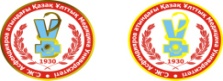 КАЗАХСКИЙ НАЦИОНАЛЬНЫЙ МЕДИЦИНСКИЙ  УНИВЕРСИТЕТ ИМЕНИ  С.Д.АСФЕНДИЯРОВАКЛИНИКАЛЫҚ АНАТОМИЯ ЖӘНЕ ОПЕРАТИВТІК ХИРУРГИЯ КАФЕДРАСЫТӘЖРИБЕЛІК САБАҚТАРДЫҢ ТАҚЫРЫП ЖОСПАРЫКЛИНИКАЛЫҚ АНАТОМИЯ ЖӘНЕ ОПЕРАТИВТІК ХИРУРГИЯ КАФЕДРАСЫТӘЖРИБЕЛІК САБАҚТАРДЫҢ ТАҚЫРЫП ЖОСПАРЫКЛИНИКАЛЫҚ АНАТОМИЯ ЖӘНЕ ОПЕРАТИВТІК ХИРУРГИЯ КАФЕДРАСЫТӘЖРИБЕЛІК САБАҚТАРДЫҢ ТАҚЫРЫП ЖОСПАРЫ№ТақырыпСағаты1Несеп ағзаларының –бүйректің, несепағардың, қуықтың, зәр түтігінің даму ақауларының клиникалық анатомиясы62Ердің жыныс ағзаларының – аталық бездің, шәует шылбырының, шәует көпіршіктерінің, қуық асты безідаму ақауларының клиникалық анатомиясы63Әйел жыныс ағзаларының- аналық бездің, жатырдың, жатыр түтігінің, қынаптың даму ақауларының клиникалық анатомиясы6Жалпы18сағат